Что нужно знать детям при обнаружении забытой или бесхозной вещи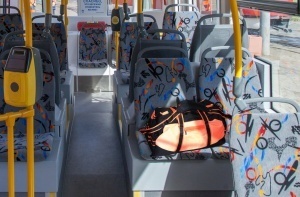 Для многих из нас лето – это самое долгожданное и любимое время года. У школьников продолжается пора каникул, когда счастливая ребятня радуется, беззаботному времяпрепровождению, резвится на свежем воздухе, греется под теплыми солнечными лучами.Лето – это не только пора каникул, но и опасный период, так как многие дети в это время предоставлены сами себе. Во время длительных летних каникул дети проводят много времени без присмотра взрослых. Обеспечить безопасность детей летом в первую очередь задача родителей. Поэтому очень важно объяснить и напомнить детям необходимые правила безопасности.Правила безопасного поведения.Каждый должен знать, как защитить себя, уберечь свое здоровье и жизнь, спасти родных и друзей в случае возникновения чрезвычайной ситуации.- Необходимо обращать внимание на оставленные сумки, портфели, пакеты, свертки или другие бесхозные предметы. В них могут находиться взрывные устройства.- При обнаружении забытой или бесхозной вещи, стоит спросить у людей, находящихся рядом, не принадлежит ли она им. Попробуй с помощью взрослых установить, кому она принадлежит или кто ее мог оставить.- Если найденная тобой вещь не принадлежит кому-либо из окружающих, необходимо немедленно сообщить об этом. В первую очередь и в обязательном порядке нужно позвонить в полицию по телефону 02 или 102. Если предмет обнаружен в транспорте (машине, автобусе, поезде) поставь в известность водителя и кондуктора.- Если подозрительный предмет найден в учреждении (например, на территории лагеря), то о находке обязательно должен быть оповещен руководитель учреждения.- Не пытайся самостоятельно исследовать находку.- Если ты видел, кто оставил подозрительный предмет, запомни, как выглядит этот человек, куда он пошел. При обнаружении постороннего предмета тебе необходимо:1. Не трогать, не вскрывать и не передвигать находку и не позволять делать этого другим;2. Необходимо сохранять спокойствие, помнить о том, что твой растерянный вид или неадекватные действия могут послужить причиной паники среди окружающих;3. Зафиксировать время обнаружения, принять меры к тому, чтобы люди отошли как можно дальше, отойти самому;4. Обязательно дождаться прибытия полиции, МЧС, ФСБ и предельно точно и четко сообщить имеющуюся информацию.5. Строго выполнять указания работников школьной администрации и сотрудников правоохранительных органов.Помни, что любой предмет, найденный на улице или на территории отдыха граждан, может представлять опасность для жизни!К сожалению, на сегодняшний день опасность может поджидать нас повсюду. Правила поведения при возникновении чрезвычайной ситуации очень просты. Для того, чтобы запомнить их, не нужно много времени и сил. Но их знание может однажды спасти жизнь тебе и дорогих тебе людей.Безопасность на каникулах – это чрезвычайно важный аспект отдыха. Именно поэтому дети в обязательном порядке должны быть знакомы с основными правилами поведения. Ведь, как говорится в народе, — предупрежден, значит вооружен....